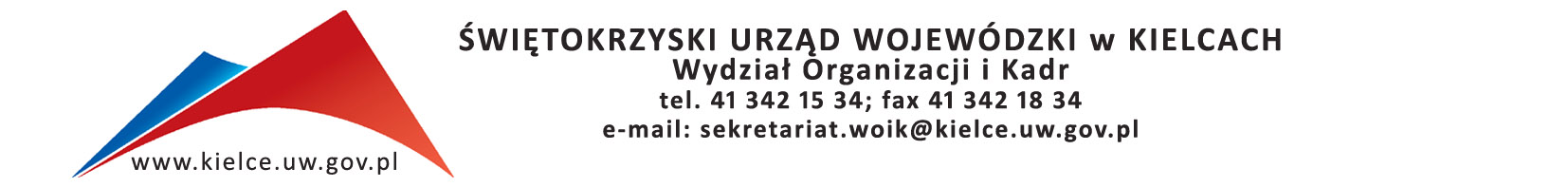  Kielce, dnia  29.05.2018 r.Szanowni Państwo,bardzo dziękuję za przygotowanie ofert w odpowiedzi na nasze zapytanie ofertowe                                  nr OK.I.2402.9.2018 w sprawie  organizacji  szkolenia dla 27 pracowników Świętokrzyskiego Urzędu Wojewódzkiego na temat:Obsługa programu MS Excel (dla trzech grup o różnym poziomie zaawansowania)   Informuję, że w odpowiedzi na nasze zapytanie ofertowe wpłynęło 6 ofert. Do realizacji usługi została wybrana firma NT GROUP Systemy Informatyczne                   Sp. z o.o.,  ul. Traugutta 25, 90-113 Łódź.  Cena wybranej oferty wynosi  9160,00 zł (słownie:  dziewięć tysięcy sto sześćdziesiąt złotych)Poniżej zestawienie otrzymanych ofert wraz z punktacją ogółem:L.P.Nazwa FirmyAdres Razem1CKSP sp zo.o.al. Solidarności 115/2, 00-140 Warszawa 76,812Comarch S.A.al. Jana Pawła II 39 a, 31-864 Kraków71,033CWA SAul. Górecka 30, 60-201 Poznań 71,414NT Group Sp zo.o.ul. Traugutta 25, 90-113 Łódź92,715Network Masters Sp zo.o.ul.Kędzierskiego14/7,                      01-493 Warszawa 81,036SEKA S.A. ODDZIAŁ KIELCEul. Św. Leonarda 1/25,                      25-311 Kielce85,00